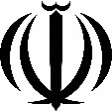                  Embassy of the Islamic Republic of Iran                                            Visa application form:Заполните форму латинскими буквами:Заполните форму латинскими буквами:Заполните форму латинскими буквами:Заполните форму латинскими буквами:Заполните форму латинскими буквами:Name: имя:Name: имя:Surname: фамилия:Surname: фамилия:Father name: отчество:Father name: отчество:Sex : Пол :Sex : Пол :Marital status : ПоложениеMarital status : ПоложениеSingle:               Married:                Divorsed :                     Separated:         Single:               Married:                Divorsed :                     Separated:         Single:               Married:                Divorsed :                     Separated:         Language : Language : Date of birth: год рождения:Date of birth: год рождения:Country:город рождения:Country:город рождения:Nationality: Национальность :Nationality: Национальность :Type passport: тип паспорта:Type passport: тип паспорта:Passport number:номер паспортаPassport number:номер паспортаDate of ISSUE: Дата выдачи:Date of ISSUE: Дата выдачи:Date of EXPIRY: Действителен : Date of EXPIRY: Действителен : Company name / place of work:Company name / place of work:Occupation:Профессия:Occupation:Профессия:Adress : Адрес проживания:Adress : Адрес проживания:Arriving date :дата прилёта:Arriving date :дата прилёта:Departure time: дата вылета:Departure time: дата вылета:Direction: Город прилётаDirection: Город прилётаPurpose of arrival: цель приезда:Purpose of arrival: цель приезда:Visa Type:Тип визы:Visa Type:Тип визы:Place Visa to be ISSUED: Город , место получения Визы в Иран:Place Visa to be ISSUED: Город , место получения Визы в Иран:Duration stay in Iran:Кол-во дней:Duration stay in Iran:Кол-во дней:City visits: маршруты посещения:City visits: маршруты посещения:Hotel name : Название отелей:Hotel name : Название отелей:Phone number: Ваш тел. номер:Phone number: Ваш тел. номер:Email :Email :Строка для заполнения агенством которое предоставляет вам Визу:Строка для заполнения агенством которое предоставляет вам Визу:Строка для заполнения агенством которое предоставляет вам Визу:Строка для заполнения агенством которое предоставляет вам Визу:Строка для заполнения агенством которое предоставляет вам Визу:Ф.И.О директора:Париса РабетПариса РабетID number :0707210139500115107072101395001151Iran Sun World tours & travel agencyIran Sun World tours & travel agencyIran Sun World tours & travel agency